Муниципальное бюджетное общеобразовательное учреждение гимназия №7.Изобразительное искусство.Кукла-оберегЗайчик-на-пальчик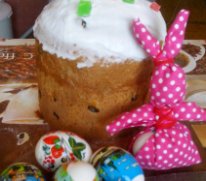                                                                               Выполнила:                                                                                                                                                                Андриенко Софья, 11лет                                                                              Учитель:                                                                              Андриенко Нина Евгеньевна.	г. Хабаровск, Россия                                                    СодержаниеЦель проекта.Задачи проекта.Обоснование выбора темы.Ожидаемые результаты.История куклы-оберега и значение.Этапы работы над проектом.Полученный результат.Список литературы.                              1.Цель проектаСоздание куклы Зайчик-на-пальчик своими руками.                                 2.Задачи проекта.1). Узнать какие бывают куклы-обереги.2). Познакомиться с историей пасхального зайчика.3). Познакомится с технологией изготовления игровой куклы    Зайчик-на-пальчик.4). Научиться изготавливать куклу Зайчик-на-пальчик своими руками.                              3.Обоснование выбора темы проекта     Пасха - время, которое нужно проводить в кругу семьи и близких людей, празднуя приход весны и начала новой жизни после зимы. Также это время, когда дети и взрослые дарят различные подарки друг другу. Куклу Зайчик-на-пальчик я трансформирую в Пасхального зайчика и подарю своей бабушке. История пасхального кролика берет начало ещё в дохристианской Германии, когда люди поклонялись языческим богам. Почиталась тогда богиня весны и плодородия Остара. День весеннего равноденствия был её праздником, а символом этого праздника стал кролик как самое плодовитое животное, символизирующее рождаемость.	                      4.Ожидаемые результатыПолучить знания в области традиций народных кукол-оберегов.Сделать куклу Зайчик-на-пальчик своими руками.                                  5.История куклы-оберега и значение.Еще с древнейших языческих времен люди делали кукол. Согласно мифологическому сознанию, тряпичная кукла – это магический предмет, являющийся посредником общения между человеком и иным миром. Куклы изготавливались из сена, свежескошенной травы, ветоши золы и дерева. Когда делали кукол, то не пользовались иглой и ножницами, лоскуты, из которых они состоят, соединяли между собой с помощью узелков и нитей. В каждой такой кукле мудрость и сила предков.Например: Кукла Травница-кубышка защищала от дурного сглаза, чистила и хранила правильную энергетику, как в доме, так и на всех членах семьи.Куклу оберег Пеленашку создавала будущая мать для своего еще не родившегося малыша. Главной особенностью куклы было то, что делали ее без иголки.Кукла Желанница -это универсальный оберег, способный исполнить ваше самое заветное желание.    Зайчик-на пальчик – игровая кукла, которая делалась детям с 3-х лет. Это и друг ребенка и его оберег. В старину давали игрушку детям, когда уходили из дома, чтобы оставаясь один, ребенок не скучал и ему не было страшно.      К зайчику можно обратиться, как к другу, поговорить с ним или просто поиграть, а еще можно доверить ему свои секреты, пожаловаться, если обидели – и он никому не расскажет. Да и взрослым можно поговорить с таким зайчиком, так как не всегда можно рассказать, что тебя тревожит близкому человеку.      Как и у всех славянских кукол-оберегов у зайки нет "лица". Считалось, что, имея выражение лица, кукла приобретала душу и теряла свою таинственность, магичность и обережные свойства.                               6.Этапы работы над проектом1)  Выбор материала                                   Схема обдумывания.      Из четырех подходящих материалов для изготовления куклы-зайчика, я выбрала ткань, потому что такую простую народную игрушку можно сделать быстро и без иголки.  Она наиболее легкая по изготовлению и может подходить для подарка-сувенира или игрушки. Последовательность изготовления куклы Зайчик-на-пальчик:Делается эта кукла из прямоугольного кусочка ткани размером с ладонь. Ткань для зайчика-помощника лучше не резать ножницами, а оторвать. Ещё приготовьте нитку длиной 40-50 см. А удобнее мотать нить прямо с катушки или с клубка, а потом отрывать. Сколько уйдет, столько уйдет, и обрывков не будет. Рис. 1-2. Ткань складываем вдвое по длине, лицевой стороной наружу. С одного края (со стороны сгиба) закладываем угол ткани внутрь (рис.2). Примерно посередине наклонной линии собираем ткань в пучок и туго перевязываем одним концом нити. Другой конец нити (длинный) не обрываем. У нас получились заячьи уши. Их уже можно расправить.Рис. 3-5. Теперь делаем голову-мордочку. Чуть ниже ушек ткань собираем в пучок и снова перевязываем оставшимся концом нити, закрепляем нить петлёй. Голова Зайчика готова. Внутрь мордочки можно положить немного ветоши, ваты или обрезки ниток, чтобы мордочка была кругленькой.Рис. 6-8. Подвернув края, оставшийся свободным край ткани скручиваем в тугую скрутку назад, примерно на третью часть длины лоскута (рис.6-7). И эту скрутку прикладываем к шее Зайчика сзади(рис.8). Это будут руки. Теперь оставшимся концом нити привязываем руки к туловищу, накладывая нить крест-накрест. Последней петлёй закрепляем нитку на поясе зайчика(рис.9). Оставшийся конец нити можно либо откусить, либо спрятать внутри ткани.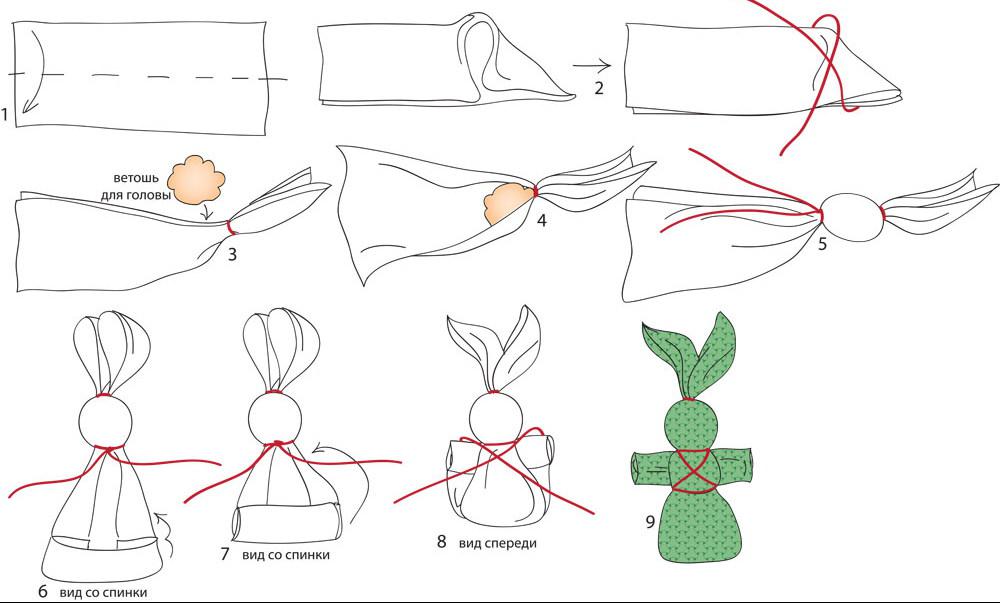                                        7.Полученный результат.      На праздник Пасху я вложила в нижнюю часть пасхального зайчика яйцо и подарила своей бабушке. Моя работа ей понравилась. Качеством своей куклы я осталась довольна.                            8.Список литературы.Берстенева Е.В., Догаева Н. Кукольный сундучок.http://grimuar.ru/zashita/kukly/slavyanskie-kuklyi-oberegi.htmlhttp://www.maam.ru/detskijsad/starinaja-igrushka-zaichik-na-palchik-master-klas-s-roditeljami.htmlэ                  9.ИллюстрацииБерстенева Е.В., Догаева Н. Кукольный сундучок. (схема)